Формирование представлений об окружающем мире: природа, экология, техника и технология.Прогресс современной цивилизации в значительной степени обусловлен бурным развитием естествознания, в частности, биосферных наук, в которых все земные процессы рассматриваются во взаимосвязи, в единстве и взаимообусловленности их проявлений. Экология в числе этих наук приобретает особую значимость.    В последние десятилетия отчетливо просматривается развитие двух параллельных процессов – усугубления экологических проблем планеты и их осмысления населением Земли. В России, как и в других государствах, происходит становление системы непрерывного экологического образования, формируется концептуальное видение этого процесса. Начальным звеном системы экологического образования является сфера дошкольного воспитания. Очевидно, что именно на этапе дошкольного детства складывается первое мироощущение: ребенок получает эмоциональные впечатления о природе, накапливает представления о разных формах жизни, то есть формируется первооснова экологического мышления, сознания, закладываются начальные элементы экологической культуры. Но это происходит только при условии, что взрослые, воспитывающие ребенка, сами обладают экологической культурой: понимают всеобщие проблемы и беспокоятся по их поводу.    Формирование представлений об окружающем мире предполагает:- Воспитание гуманного отношения к природе (нравственное воспитание);- Формирование системы экологических знаний и представлений (интеллектуальное развитие);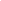 - Развитие эстетических чувств (умение увидеть и почувствовать красоту природы, восхититься ею, желание сохранить ее);- Участие детей в посильной для них деятельности по уходу за растениями и животными.    Окружающая среда, ее правильная организация в ДОУ и умелое включение ребенка в активное взаимодействие с окружающим предметным и природным миром являются одним из условий эффективности формирования экологических знаний в условиях дошкольного учреждения. Эффективное влияние окружающей среды на личность ребенка в дошкольном образовательном учреждении в значительной степени зависит от способности педагогов организовать такую среду.    Опыт работы воспитателей ДОУ показывает, что в процессе экологического образования и воспитания дошкольников необходимо формировать структуру целостных знаний о единстве земли, воздуха, флоры и фауны, взаимосвязи и взаимозависимости человека с миром природы. Вся деятельность по данному направлению основана на формировании у дошкольников познавательного отношения к природе, трудовых умений и навыков, понимания значения труда как деятельности по удовлетворению потребностей живых существ; на воспитании интереса к труду и природе, бережного и заботливого отношения к природе, гуманно-деятельного отношения ко всему живому; на развитие эколого-эстетического видения природы, эстетического отношения к ней; на воспитание экологически целесообразного поведения в природе.